Kolekcja na 2022 od EspritJakie modne ubrania i dodatki oferuje najnowsza kolekcja od <strong>Esprit</strong>? Dlaczego warto sięgnąć po odzież tej marki? Dowiedz się z wpisu!Esprit - modna kolekcja na 2022 rokModa co roku się zmienia, jednak są ubrania i dodatki, które stale są na topie. Znane i cenione marki ubrań decydują się jednak na coroczne wypuszczanie świeżej kolekcji, zawierającej zarówno atrakcyjną odzież, jak i akcesoria. Dlaczego warto wybrać markę Esprit? Które ubrania z kolekcji na 2022 rok są warte uwagi? Poznaj odpowiedzi z poniższego wpisu!Czym wyróżnia się marka Esprit?Jeżeli chodzi o Esprit, to jest to marka, która w dużej mierze zajmuje się produkcją ubrań męskich, damskich oraz dziecięcych. Posiada ona dwóch założycieli: Susie Tompkins Buell i Douglasa Tompkinsa. Sieć posiada swoje sklepu nie tylko w Polsce, ale i również w 40 innych krajach na świecie. Dlaczego ich najnowsza kolekcja jest warta większego zainteresowania?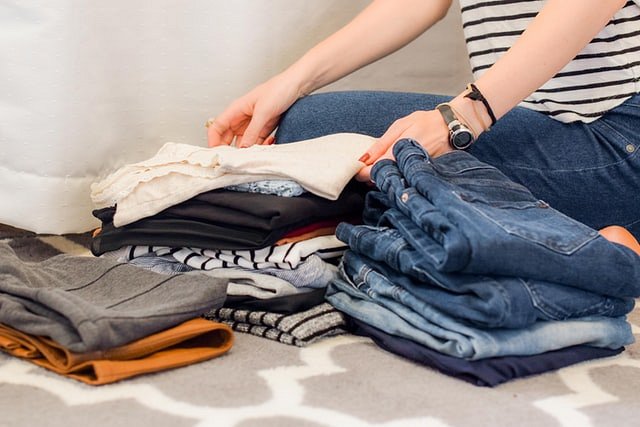 Najnowsza kolekcja na 2022 rokKlasyczne koszulki z minimalistycznymi wzorami, jeansowe kurtki, a także najmodniejsze sukienki i dodatki, w tym torebki to tylko część elementów odzieży, które znajdują się w najnowszej kolekcji na 2022 rok od Esprit. Szeroki zakres produktów o modnym i wygodnym kroju to coś, na co warto się zdecydować. To modna odzież dla całej rodziny, która tworzona jest z wysokiej jakości materiałów. Wybierz modne ubrania i dodatki dla siebie oraz swoich bliskich!